Your recent request for information is replicated below, together with our response.Crime stats for the following postcodes - PH3 & PH4.
Total recorded crime and a breakdown on crime times by group. In response to your request, please find below recorded crimes for postcodes PH3 & PH4, for the period 01 January 2019 - 31 October 2023* (Calendar Years). PH3PH4All statistics are provisional and should be treated as management information. All data have been extracted from Police Scotland internal systems and are correct as at 27th November 2023.If you require any further assistance please contact us quoting the reference above.You can request a review of this response within the next 40 working days by email or by letter (Information Management - FOI, Police Scotland, Clyde Gateway, 2 French Street, Dalmarnock, G40 4EH).  Requests must include the reason for your dissatisfaction.If you remain dissatisfied following our review response, you can appeal to the Office of the Scottish Information Commissioner (OSIC) within 6 months - online, by email or by letter (OSIC, Kinburn Castle, Doubledykes Road, St Andrews, KY16 9DS).Following an OSIC appeal, you can appeal to the Court of Session on a point of law only. This response will be added to our Disclosure Log in seven days' time.Every effort has been taken to ensure our response is as accessible as possible. If you require this response to be provided in an alternative format, please let us know.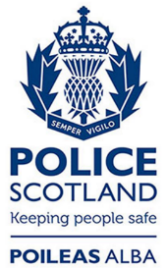 Freedom of Information ResponseOur reference:  FOI 23-2928Responded to:  11 December 2023Crime Bulletin Category20192020202120222023*Attempted Murder00010Serious Assault (incl. culpable & reckless conduct - causing injury)02203Robbery and assault with intent to rob00001Domestic Abuse (of female)02002Domestic Abuse (of male)00010Cruel & Unnatural treatment of children00011Threats and extortion15249Other Group 1 crimes10000Group 2 - Sexual Crimes912121813Housebreaking (incl. attempts) - dwelling house20347Housebreaking (incl. attempts) - non-dwelling00011Housebreaking (incl. attempts) - other premises42410Opening Lockfast Places - Motor Vehicle10000Theft of a motor vehicle22151Theft from a Motor Vehicle, Insecure etc30111Opening Lockfast Places - NOT Motor Vehicle15011Common theft226101615Theft by shoplifting627317Fraud25202415Other Group 3 crimes35433Fireraising11200Vandalism (incl. reckless damage, etc.)1911152617Culpable & reckless conduct (not firearms)12121Handling bladed/pointed instrument*21100Offensive weapon (used in other criminal activity)*30232Bladed/pointed instrument (used in other criminal activity)00111Production, manufacture or cultivation of drugs01000Supply of drugs (incl. possession with intent)14112Possession of drugs25105912Other drugs offences (incl. importation)03000Bail offences (other than absconding)11012Other Group 5 crimes46218Common Assault2017333417Common Assault (of an emergency worker)04141Breach of the Peace01100Threatening and abusive behaviour188161420Stalking10101Racially aggravated harassment/conduct10010Other alcohol related offences10011Wildlife offences10002Other Group 6 offences1313912Dangerous driving offences02252Drink, Drug driving offences incl. Failure to provide a specimen693911Speeding offences3575287Driving while disqualified00010Driving without a licence53323Failure to insure against third party risks4121088Seat belt offences00110Mobile phone offences10020Driving Carelessly45537Using a motor vehicle without test certificate12511Other Group 7 offences2215232428235176218249336Crime Bulletin Category20192020202120222023*Serious Assault (incl. culpable & reckless conduct - causing injury)00200Robbery and assault with intent to rob01000Domestic Abuse (of female)01201Threats and extortion00111Group 2 - Sexual Crimes12112Housebreaking (incl. attempts) - dwelling house10100Housebreaking (incl. attempts) - other premises00100Theft of a motor vehicle03010Common theft20211Theft by shoplifting00020Fraud13121Other Group 3 crimes00010Fireraising10100Vandalism (incl. reckless damage, etc.)72271Culpable & reckless conduct (not firearms)00010Handling bladed/pointed instrument*10000Possession of drugs30121Bail offences (other than absconding)11121Other Group 5 crimes10100Common Assault33412Threatening and abusive behaviour43544Other Group 6 offences20203Dangerous driving offences01011Drink, Drug driving offences incl. Failure to provide a specimen31023Speeding offences7022189Driving while disqualified00010Driving without a licence20020Failure to insure against third party risks22150Seat belt offences00010Driving Carelessly30013Using a motor vehicle without test certificate00010Other Group 7 offences4003249233145216